ANNEXE 2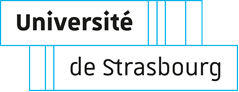 PROCES VERBAL - ATTESTATION SUR L’HONNEUR(A fournir pour toute soutenance de thèse ou d’HDR organisée de façon partiellement  ou totalement dématérialisée dans le cadre de la crise sanitaire COVID 19).Je soussigné(e) M/Mme : ________________________________________________________________________________Président de jury _____________________________________________________________________________________Président du jury suppléant (*)_______________________________________________________________________Atteste que la soutenance de M/Mme : _________________________________________________________________Ayant eu lieu par visio-conférence le: ___________________________________________________________________s’est déroulée en conformité avec la procédure exceptionnelle mise en place par l’Université de Strasbourg dans le cadre d’une soutenance partiellement ou totalement dématérialiése et qu’aucun incident technique majeur n’a empêché la soutenance.Pour faire valoir ce que de droit,Date: Signature :L’original est transmis par courrier au collège doctoral 46 Bld de la Victoire 67000 STRASBOURG pour y être archivé avec le registre de soutenance.